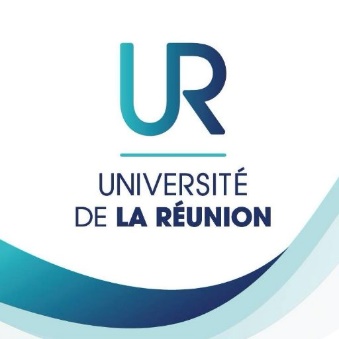 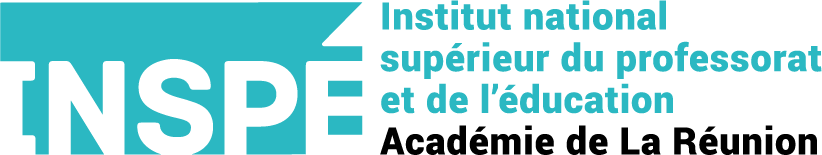 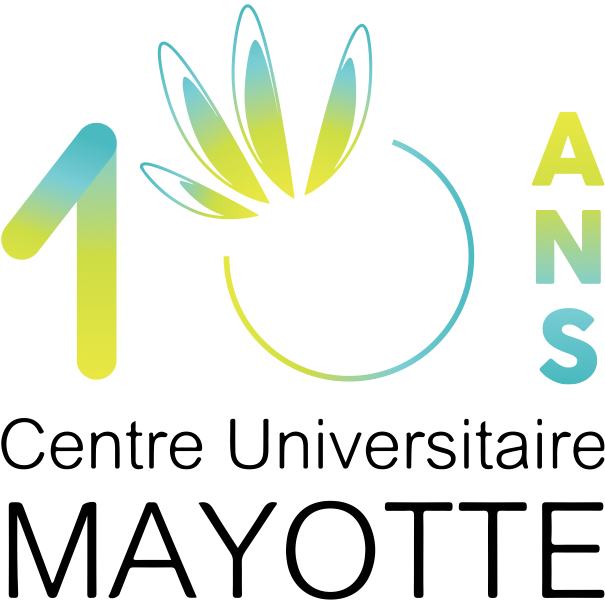 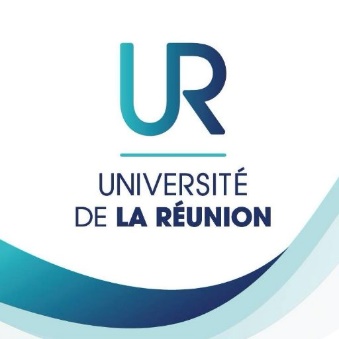 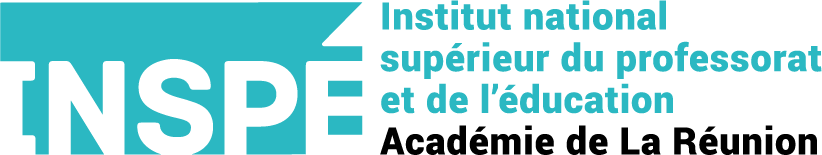 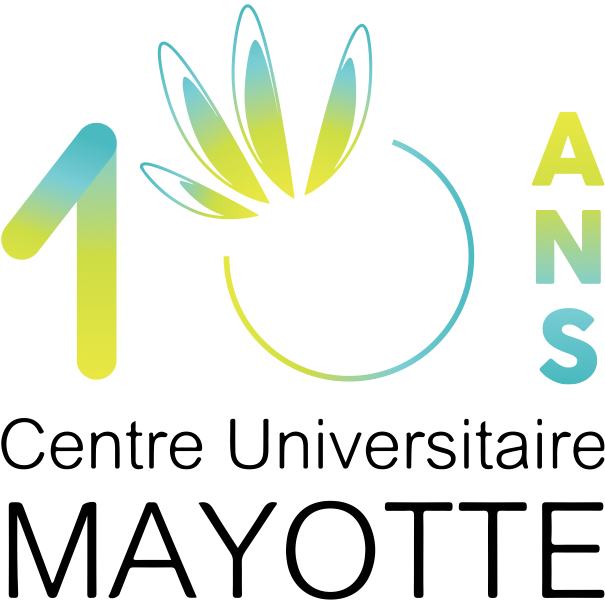 ÉCRIT RÉFLEXIFSTAGE PRATIQUE ACCOMPAGNEEPREMIÈRE ANNÉE FORMATION MEEFMétiers de l’Enseignement, de l’Éducation et de la FormationParcours Professeur du second degréTITREPrésenté et soutenu parPrénom NOM, n° étudiant MayotteGroupe 00 Année universitaire 20xx – 20xxRéférent : 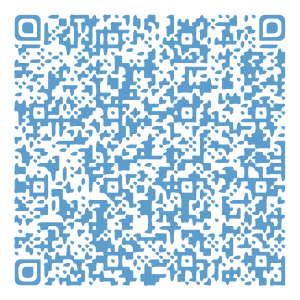 Prénom (1), nom (1), fonction (1)Jury : Prénom (1), nom (1), fonction (1)Prénom (2), nom (2), fonction (2)